Zrenjanin, 16.07.2020. god.Del. broj:  13 – 1522/1Obaveštenje o nastavku aktivnosti U POSTUPKU JAVNE NABAVKE  JN 23/2020 – NABAVKA HRANE I NAPITAKA1. Naziv naručioca:  Opšta bolnica „Đorđe Joanović“2. Adresa naručioca:  Dr Vase Savića  br. 53. Internet stranica naručioca:  www.bolnica.org.rs4. Vrsta naručioca: Indirektni korisnik budžetskih sredstava, zdravstvena ustanova sekundarnog tipa5. Vrsta postupka javne nabavke: Otvoreni postupak sa zaključenjem okvirnog sporazuma6. Vrsta predmeta: dobra – hrana i piće    ORN 15000000 – Hrana, piće, duvan i srodni proizvodi7. Datum objavljivanja poziva za podnošenje ponuda: 20.03.2020. god.8. Dana 08.07.2020. godine Naručilac je Zaključkom odbacio podneti Zahtev za zaštitu prava pošto je isti nepotpun, pa se u skladu sa tim nastavljaju sve aktivnosti vezane za javnu nabavku 23/2020.																	                                                      Komisija za JN 23/2020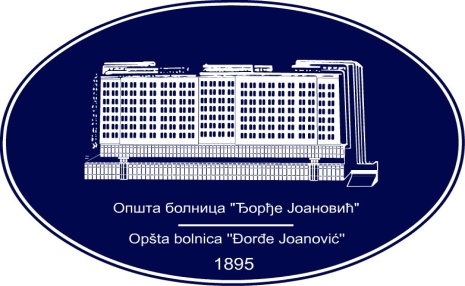 REPUBLIKA SRBIJA - AP VOJVODINAOPŠTA BOLNICA “Đorđe Joanović”Zrenjanin, ul. Dr Vase Savića br. 5Tel: (023) 536-930; centrala 513-200; lokal 3204Fax: (023) 564-104PIB 105539565    matični broj: 08887535Žiro račun kod Uprave za javna plaćanja 840-17661-10E-mail: bolnicazr@ptt.rs        www.bolnica.org.rs